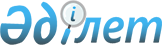 Ескелді аудандық мәслихатының 2020 жылғы 9 қаңтардағы № 61-352 "Ескелді ауданының ауылдық округтерінің 2020-2022 жылдарға арналған бюджеттері туралы" шешіміне өзгерістер енгізу туралыАлматы облысы Ескелді аудандық мәслихатының 2020 жылғы 25 қыркүйектегі № 70-394 шешімі. Алматы облысы Әділет департаментінде 2020 жылы 30 қыркүйекте № 5683 болып тіркелді
      2008 жылғы 4 желтоқсандағы Қазақстан Республикасының Бюджет кодексінің 106-бабының 4-тармағына, "Қазақстан Республикасындағы жергілікті мемлекеттік басқару және өзін-өзі басқару туралы" 2001 жылғы 23 қаңтардағы Қазақстан Республикасы Заңының 6-бабының 1-тармағының 1) тармақшасына сәйкес, Ескелді аудандық мәслихаты ШЕШІМ ҚАБЫЛДАДЫ:
      1. Ескелді аудандық мәслихатының "Ескелді ауданының ауылдық округтерінің 2020-2022 жылдарға арналған бюджеттері туралы" 2020 жылғы 9 қаңтардағы № 61-352 (Нормативтік құқықтық актілерді мемлекеттік тіркеу тізілімінде № 5414 тіркелген, 2020 жылдың 03 ақпанында Қазақстан Республикасы нормативтік құқықтық актілерінің эталондық бақылау банкінде жарияланған) шешіміне келесі өзгерістер енгізілсін:
      көрсетілген шешімнің 1, 3, 4, 5, 6, 7, 8, 9, 10, 11-тармақтары жаңа редакцияда баяндалсын:
       "1. 2020-2022 жылдарға арналған Алдабергенов ауылдық округінің бюджеті тиісінше осы шешімнің 1, 2, 3-қосымшаларына сәйкес, оның ішінде 2020 жылға келесі көлемдерде бекітілсін: 
      1) кірістер 78 701 мың теңге, оның ішінде:
      салықтық түсімдер 11 679 мың теңге;
      трансферттердің түсімдері 67 022 мың теңге, оның ішінде:
      ағымдағы нысаналы трансферттер 48 098 мың теңге;
      субвенциялар 18 924 мың теңге;
      2) шығындар 81 890 мың теңге; 
      3) таза бюджеттік кредиттеу 0 теңге; 
      4) қаржы активтерімен операциялар бойынша сальдо 0 теңге;
      5) бюджет тапшылығы (профициті) (-) 3 189 мың теңге;
      6) бюджет тапшылығын қаржыландыру (профицитін пайдалану) 3 189 мың теңге.";
       "3. 2020-2022 жылдарға арналған Бақтыбай ауылдық округінің бюджеті тиісінше осы шешімнің 7, 8, 9-қосымшаларына сәйкес, оның ішінде 2020 жылға келесі көлемдерде бекітілсін: 
      1) кірістер 90 103 мың теңге, оның ішінде:
      салықтық түсімдер 29 092 мың теңге;
      трансферттер түсімі 61 011 мың теңге, оның ішінде:
      ағымдағы нысаналы трансферттер 49 524 мың теңге;
      субвенциялар 11 487 теңге;
      2) шығындар 100 721 мың теңге; 
      3) таза бюджеттік кредиттеу 0 теңге; 
      4) қаржы активтерімен операциялар бойынша сальдо 0 теңге;
      5) бюджет тапшылығы (профициті) (-) 10 618 мың теңге;
      6) бюджет тапшылығын қаржыландыру (профицитін пайдалану) 10 618 мың теңге.";
      "4. 2020-2022 жылдарға арналған Қарабұлақ ауылдық округінің бюджеті тиісінше осы шешімнің 10, 11, 12-қосымшаларына сәйкес, оның ішінде 2020 жылға келесі көлемдерде бекітілсін:
      1) кірістер 200 320 мың теңге, оның ішінде:
      салықтық түсімдер 70 815 мың теңге;
      трансферттер түсімі 129 505 мың теңге, оның ішінде:
      ағымдағы нысаналы трансферттер 129 505 мың теңге;
      субвенциялар 0 теңге;
      2) шығындар 210 867 мың теңге;
      3) таза бюджеттік кредиттеу 0 теңге; 
      4) қаржы активтерімен операциялар бойынша сальдо 0 теңге;
      5) бюджет тапшылығы (профициті) (-) 10 547 мың теңге;
      6) бюджет тапшылығын қаржыландыру (профицитін пайдалану) 10 547 мың теңге.";
      "5. "2020-2022 жылдарға арналған Қаратал ауылдық округінің бюджеті тиісінше осы шешімнің 13, 14, 15-қосымшаларына сәйкес, оның ішінде 2020 жылға келесі көлемдерде бекітілсін:
      1) кірістер 32 982 мың теңге, оның ішінде:
      салықтық түсімдер 2 755 мың теңге;
      трансферттер түсімі 30 227 мың теңге, оның ішінде:
      ағымдағы нысаналы трансферттер 10 077 мың теңге;
      субвенциялар 20 150 мың теңге;
      2) шығындар 34 782 мың теңге; 
      3) таза бюджеттік кредиттеу 0 теңге; 
      4) қаржы активтерімен операциялар бойынша сальдо 0 теңге;
      5) бюджет тапшылығы (профициті) (-) 1 800 мың теңге;
      6) бюджет тапшылығын қаржыландыру (профицитін пайдалану) 1 800 мың теңге.";
      "6. 2020-2022 жылдарға арналған Төлеңгіт ауылдық округінің бюджеті тиісінше осы шешімнің 16, 17, 18-қосымшаларына сәйкес, оның ішінде 2020 жылға келесі көлемдерде бекітілсін:
      1) кірістер 75 932 мың теңге, оның ішінде:
      салықтық түсімдер 4 279 мың теңге;
      трансферттер түсімі 71 653 мың теңге, оның ішінде:
      ағымдағы нысаналы трансферттер 54 621 мың теңге;
      субвенциялар 17 032 мың теңге;
      2) шығындар 77 679 мың теңге; 
      3) таза бюджеттік кредиттеу 0 теңге; 
      4) қаржы активтерімен операциялар бойынша сальдо 0 теңге;
      5) бюджет тапшылығы (профициті) (-) 1 747 мың теңге;
      6) бюджет тапшылығын қаржыландыру (профицитін пайдалану) 1 747 мың теңге.";
      "7. 2020-2022 жылдарға арналған Сырымбет ауылдық округінің бюджеті тиісінше осы шешімнің 19, 20, 21-қосымшаларына сәйкес, оның ішінде 2020 жылға келесі көлемдерде бекітілсін:
      1) кірістер 66 111 мың теңге, оның ішінде:
      салықтық түсімдер 1 598 мың теңге;
      трансферттер түсімі 64 513 мың теңге, оның ішінде:
      ағымдағы нысаналы трансферттер 46 189 мың теңге;
      субвенциялар 18 324 мың теңге;
      2) шығындар 67 987 мың теңге; 
      3) таза бюджеттік кредиттеу 0 теңге; 
      4) қаржы активтерімен операциялар бойынша сальдо 0 теңге;
      5) бюджет тапшылығы (профициті) (-) 1 876 мың теңге;
      6) бюджет тапшылығын қаржыландыру (профицитін пайдалану) 1 876 мың теңге.";
      "8. 2020-2022 жылдарға арналған Қайнарлы ауылдық округінің бюджеті тиісінше осы шешімнің 22, 23, 24-қосымшаларына сәйкес, оның ішінде 2020 жылға келесі көлемдерде бекітілсін:
      1) кірістер 22 650 мың теңге, оның ішінде:
      салықтық түсімдер 887 мың теңге;
      трансферттер түсімі 21 763 мың теңге, оның ішінде:
      ағымдағы нысаналы трансферттер 4 216 мың теңге;
      субвенциялар 17 547 мың теңге;
      2) шығындар 22 650 мың теңге; 
      3) таза бюджеттік кредиттеу 0 теңге; 
      4) қаржы активтерімен операциялар бойынша сальдо 0 теңге;
      5) бюджет тапшылығы (профициті) (-) 0 теңге;
      6) бюджет тапшылығын қаржыландыру (профицитін пайдалану) 0 теңге.";
      "9. 2020-2022 жылдарға арналған Қоңыр ауылдық округінің бюджеті тиісінше осы шешімнің 25, 26, 27-қосымшаларына сәйкес, оның ішінде 2020 жылға келесі көлемдерде бекітілсін:
      1) кірістер 54 576 мың теңге, оның ішінде:
      салықтық түсімдер 360 мың теңге;
      трансферттер түсімі 54 216 мың теңге, оның ішінде:
      ағымдағы нысаналы трансферттер 34 445 мың теңге;
      субвенциялар 19 771 мың теңге;
      2) шығындар 54 576 мың теңге; 
      3) таза бюджеттік кредиттеу 0 теңге; 
      4) қаржы активтерімен операциялар бойынша сальдо 0 теңге;
      5) бюджет тапшылығы (профициті) (-) 0 теңге;
      6) бюджет тапшылығын қаржыландыру (профицитін пайдалану) 0 теңге.";
      "10. 2020-2022 жылдарға арналған Көкжазық ауылдық округінің бюджеті тиісінше осы шешімнің 28, 29, 30-қосымшаларына сәйкес, оның ішінде 2020 жылға келесі көлемдерде бекітілсін:
      1) кірістер 56 732 мың теңге, оның ішінде:
      салықтық түсімдер 1 379 мың теңге;
      трансферттер түсімі 55 353 мың теңге, оның ішінде:
      ағымдағы нысаналы трансферттер 35 623 мың теңге;
      субвенциялар 19 730 мың теңге;
      2) шығындар 56 732 мың теңге; 
      3) таза бюджеттік кредиттеу 0 теңге; 
      4) қаржы активтерімен операциялар бойынша сальдо 0 теңге;
      5) бюджет тапшылығы (профициті) (-) 0 теңге;
      6) бюджет тапшылығын қаржыландыру (профицитін пайдалану) 0 теңге.";
      "11. 2020-2022 жылдарға арналған Жалғызағаш ауылдық округінің бюджеті тиісінше осы шешімнің 31, 32, 33-қосымшаларына сәйкес, оның ішінде 2020 жылға келесі көлемдерде бекітілсін: 
      1) кірістер 23 160 мың теңге, оның ішінде:
      салықтық түсімдер 775 мың теңге;
      трансферттер түсімі 22 385 мың теңге, оның ішінде:
      ағымдағы нысаналы трансферттер 2 946 мың теңге;
      субвенциялар 19 439 мың теңге;
      2) шығындар 23 160 мың теңге; 
      3) таза бюджеттік кредиттеу 0 теңге; 
      4) қаржы активтерімен операциялар бойынша сальдо 0 теңге;
      5) бюджет тапшылығы (профициті) (-) 0 теңге;
      6) бюджет тапшылығын қаржыландыру (профицитін пайдалану) 0 теңге.".
      2. Көрсетілген шешімнің 1, 7, 10, 13, 16, 19, 22, 25, 28, 31-қосымшалары тиісінше осы шешімнің 1, 2, 3, 4, 5, 6, 7, 8, 9, 10-қосымшаларына сәйкес жаңа редакцияда баяндалсын. 
      3. Осы шешімнің орындалуын бақылау аудандық мәслихаттың "Экономика, қаржы, бюджет және заңдылықты сақтау мәселелерін қамтитын" тұрақты комиссиясына жүктелсін. 
      4. Осы шешім 2020 жылдың 1 қаңтарынан бастап қолданысқа енгізіледі. 2020 жылға арналған Алдабергенов ауылдық округінің бюджеті 2020 жылға арналған Бақтыбай ауылдық округінің бюджеті 2020 жылға арналған Қарабұлақ ауылдық округінің бюджеті 2020 жылға арналған Қаратал ауылдық округінің бюджеті 2020 жылға арналған Төлеңгіт ауылдық округінің бюджеті 2020 жылға арналған Сырымбет ауылдық округінің бюджеті 2020 жылға арналған Қайнарлы ауылдық округінің бюджеті 2020 жылға арналған Қоңыр ауылдық округінің бюджеті 2020 жылға арналған Көкжазық ауылдық округінің бюджеті 2020 жылға арналған Жалғызағаш ауылдық округінің бюджеті
					© 2012. Қазақстан Республикасы Әділет министрлігінің «Қазақстан Республикасының Заңнама және құқықтық ақпарат институты» ШЖҚ РМК
				
      Ескелді ауданы маслихатының хатшысы, сессия төрағасы

К. Алпысбаев

      Ескелді ауданы маслихатының хатшысы, сессия төрағасы

К. Алпысбаев
Ескелді аудандық мәслихатының2020 жылғы 25 қыркүйектегі№ 70-394 шешіміне 1-қосымшаЕскелді аудандық мәслихатының 2020 жылғы 9 қаңтардағы № 61-352 шешіміне 1-қосымша
Санаты
Санаты
Санаты
Санаты
Сомасы (мың теңге)
Сыныбы
Сыныбы
Сыныбы
Сомасы (мың теңге)
Iшкi сыныбы
Iшкi сыныбы
Сомасы (мың теңге)
Атауы
Сомасы (мың теңге)
I. Кірістер
78 701
1
Салықтық түсімдер
11 679
01
Табыс салығы
2 500
2
Жеке табыс салығы
2 500
04
Меншiкке салынатын салықтар
9 179
1
Мүлiкке салынатын салықтар
64
3
Жер салығы
1 920
4
Көлiк құралдарына салынатын салық
7 195
4
Трансферттердің түсімдері
67 022
02
Мемлекеттiк басқарудың жоғары тұрған органдарынан түсетiн трансферттер
67 022
3
Аудандардың (облыстық маңызы бар қаланың) бюджетінен трансферттер
67 022
Функционалдық топ
Функционалдық топ
Функционалдық топ
Функционалдық топ
Функционалдық топ
Сомасы (мың теңге)
Кіші функция
Кіші функция
Кіші функция
Кіші функция
Сомасы (мың теңге)
Бюджеттік бағдарламалардың әкімшісі
Бюджеттік бағдарламалардың әкімшісі
Бюджеттік бағдарламалардың әкімшісі
Сомасы (мың теңге)
Бағдарлама
Бағдарлама
Сомасы (мың теңге)
Атауы
Сомасы (мың теңге)
II.Шығындар
81 890
01
Жалпы сипаттағы мемлекеттiк қызметтер 
24 123
1
Мемлекеттiк басқарудың жалпы функцияларын орындайтын өкiлдiк, атқарушы және басқа органдар
24 123
124
Аудандық маңызы бар қала, ауыл, кент, ауылдық округ әкімінің аппараты
24 123
001
Аудандық маңызы бар қала, ауыл, кент, ауылдық округ әкімінің қызметін қамтамасыз ету жөніндегі қызметтер
23 935
022
Мемлекеттік органдардың күрделі шығыстары
188
04
Бiлiм беру
42 047
1
Мектепке дейiнгi тәрбие және оқыту
42 047
124
Аудандық маңызы бар қала, ауыл, кент, ауылдық округ әкімінің аппараты
42 047
004
Мектепке дейінгі тәрбиелеу және оқыту және мектепке дейінгі тәрбиелеу және оқыту ұйымдарында медициналық қызмет көрсетуді ұйымдастыру
42 047
07
Тұрғын үй-коммуналдық шаруашылық
10 320
3
Елді-мекендерді көркейту
10 320
124
Аудандық маңызы бар қала, ауыл, кент, ауылдық округ әкімінің аппараты
10 320
008
Елдi мекендердегі көшелердi жарықтандыру
2 494
009
Елдi мекендердiң санитариясын қамтамасыз ету
872
011
Елді мекендерді абаттандыру және көгалдандыру
6 954
13
Басқалар
5 400
9
Басқалар
5 400
124
Аудандық маңызы бар қала, ауыл, кент, ауылдық округ әкімінің аппараты
5 400
040
Өңірлерді дамытудың 2025 жылға дейінгі мемлекеттік бағдарламасы шеңберінде өңірлерді экономикалық дамытуға жәрдемдесу бойынша шараларды іске асыруға ауылдық елді мекендерді жайластыруды шешуге арналған іс-шараларды іске асыру
5 400
Функционалдық топ
Функционалдық топ
Функционалдық топ
Функционалдық топ
Функционалдық топ
Сомасы (мың теңге)
Кіші функция
Кіші функция
Кіші функция
Кіші функция
Сомасы (мың теңге)
Бюджеттік бағдарламалардың әкімшісі
Бюджеттік бағдарламалардың әкімшісі
Бюджеттік бағдарламалардың әкімшісі
Сомасы (мың теңге)
Бағдарлама
Бағдарлама
Сомасы (мың теңге)
Атауы
Сомасы (мың теңге)
ІІІ. Таза бюджеттік кредиттеу
0
Санаты
Санаты
Санаты
Санаты
Сомасы (мың теңге)
Сыныбы
Сыныбы
Сыныбы
Сомасы (мың теңге)
Iшкi сыныбы
Iшкi сыныбы
Сомасы (мың теңге)
Атауы
Сомасы (мың теңге)
5
Бюджеттік кредиттерді өтеу
0
01
Бюджеттік кредиттерді өтеу
0
1
Мемлекеттік бюджеттен берілген бюджеттік кредиттерді өтеу
0
Функционалдық топ
Функционалдық топ
Функционалдық топ
Функционалдық топ
Функционалдық топ
Сомасы (мың теңге)
Кіші функция
Кіші функция
Кіші функция
Кіші функция
Сомасы (мың теңге)
Бюджеттік бағдарламалардың әкiмшiсi
Бюджеттік бағдарламалардың әкiмшiсi
Бюджеттік бағдарламалардың әкiмшiсi
Сомасы (мың теңге)
Бағдарлама
Бағдарлама
Сомасы (мың теңге)
Атауы
Сомасы (мың теңге)
IV. Қаржы активтерімен операциялар бойынша сальдо
0
Санаты
Санаты
Санаты
Санаты
Сомасы (мың теңге)
Сыныбы
Сыныбы
Сыныбы
Сомасы (мың теңге)
Iшкi сыныбы
Iшкi сыныбы
Сомасы (мың теңге)
Атауы
Сомасы (мың теңге)
V. Бюджет тапшылығы (профициті)
- 3 189
VI. Бюджет тапшылығын қаржыландыру (профицитін пайдалану)
3 189
8
Бюджет қаражаттарының пайдаланылатын қалдықтары
3 189
01
Бюджет қаражатының қалдықтары
3 189
1
Бюджет қаражатының бос қалдықтары
3 189
Функционалдық топ
Функционалдық топ
Функционалдық топ
Функционалдық топ
Функционалдық топ
Сомасы (мың теңге)
Кіші функция
Кіші функция
Кіші функция
Кіші функция
Сомасы (мың теңге)
Бюджеттік бағдарламалардың әкімшісі
Бюджеттік бағдарламалардың әкімшісі
Бюджеттік бағдарламалардың әкімшісі
Сомасы (мың теңге)
Бағдарлама
Бағдарлама
Сомасы (мың теңге)
Атауы
Сомасы (мың теңге)
Қарыздарды өтеу
0Ескелді аудандық мәслихатының 2020 жылғы 25 қыркүйектегі № 70-394 шешіміне 2-қосымшаЕскелді аудандық мәслихатының 2020 жылғы 9 қаңтардағы № 61-352 шешіміне 7-қосымша
Санаты
Санаты
Санаты
Санаты
Сомасы (мың теңге)
Сыныбы
Сыныбы
Сыныбы
Сомасы (мың теңге)
Iшкi сыныбы
Iшкi сыныбы
Сомасы (мың теңге)
Атауы
Сомасы (мың теңге)
I. Кірістер
90 103
1
Салықтық түсімдер
29 092
01
Табыс салығы
11 600
2
Жеке табыс салығы
11 600
04
Меншiкке салынатын салықтар
17 492
1
Мүлiкке салынатын салықтар
130
3
Жер салығы
1 600
4
Көлiк құралдарына салынатын салық
15 762
4
Трансферттердің түсімдері
61 011
02
Мемлекеттiк басқарудың жоғары тұрған органдарынан түсетiн трансферттер
61 011
3
Аудандардың (облыстық маңызы бар қаланың) бюджетінен трансферттер
61 011
Функционалдық топ
Функционалдық топ
Функционалдық топ
Функционалдық топ
Функционалдық топ
Сомасы (мың теңге)
Кіші функция
Кіші функция
Кіші функция
Кіші функция
Сомасы (мың теңге)
Бюджеттік бағдарламалардың әкімшісі
Бюджеттік бағдарламалардың әкімшісі
Бюджеттік бағдарламалардың әкімшісі
Сомасы (мың теңге)
Бағдарлама
Бағдарлама
Сомасы (мың теңге)
Атауы
Сомасы (мың теңге)
II.Шығындар
100 721
01
Жалпы сипаттағы мемлекеттiк қызметтер 
27 203
1
Мемлекеттiк басқарудың жалпы функцияларын орындайтын өкiлдiк, атқарушы және басқа органдар
27 203
124
Аудандық маңызы бар қала, ауыл, кент, ауылдық округ әкімінің аппараты
27 203
001
Аудандық маңызы бар қала, ауыл, кент, ауылдық округ әкімінің қызметін қамтамасыз ету жөніндегі қызметтер
27 015
022
Мемлекеттік органдардың күрделі шығыстары
188
04
Бiлiм беру
47 806
1
Мектепке дейiнгi тәрбие және оқыту
47 806
124
Аудандық маңызы бар қала, ауыл, кент, ауылдық округ әкімінің аппараты
47 806
004
Мектепке дейінгі тәрбиелеу және оқыту және мектепке дейінгі тәрбиелеу және оқыту ұйымдарында медициналық қызмет көрсетуді ұйымдастыру
47 806
07
Тұрғын үй-коммуналдық шаруашылық
17 949
3
Елді-мекендерді көркейту
17 949
124
Аудандық маңызы бар қала, ауыл, кент, ауылдық округ әкімінің аппараты
17 949
008
Елдi мекендердегі көшелердi жарықтандыру
11 217
009
Елдi мекендердiң санитариясын қамтамасыз ету
1 050
011
Елді мекендерді абаттандыру және көгалдандыру
5 682
13
Басқалар
7 763
9
Басқалар
7 763
124
Аудандық маңызы бар қала, ауыл, кент, ауылдық округ әкімінің аппараты
7 763
040
Өңірлерді дамытудың 2025 жылға дейінгі мемлекеттік бағдарламасы шеңберінде өңірлерді экономикалық дамытуға жәрдемдесу бойынша шараларды іске асыруға ауылдық елді мекендерді жайластыруды шешуге арналған іс-шараларды іске асыру
7 763
Функционалдық топ
Функционалдық топ
Функционалдық топ
Функционалдық топ
Функционалдық топ
Сомасы (мың теңге)
Кіші функция
Кіші функция
Кіші функция
Кіші функция
Сомасы (мың теңге)
Бюджеттік бағдарламалардың әкімшісі
Бюджеттік бағдарламалардың әкімшісі
Бюджеттік бағдарламалардың әкімшісі
Сомасы (мың теңге)
Бағдарлама
Бағдарлама
Сомасы (мың теңге)
Атауы
Сомасы (мың теңге)
ІІІ. Таза бюджеттік кредиттеу
0
Санаты
Санаты
Санаты
Санаты
Сомасы (мың теңге)
Сыныбы
Сыныбы
Сыныбы
Сомасы (мың теңге)
Iшкi сыныбы
Iшкi сыныбы
Сомасы (мың теңге)
Атауы
Сомасы (мың теңге)
5
Бюджеттік кредиттерді өтеу
0
01
Бюджеттік кредиттерді өтеу
0
1
Мемлекеттік бюджеттен берілген бюджеттік кредиттерді өтеу
0
Функционалдық топ
Функционалдық топ
Функционалдық топ
Функционалдық топ
Функционалдық топ
Сомасы (мың теңге)
Кіші функция
Кіші функция
Кіші функция
Кіші функция
Сомасы (мың теңге)
Бюджеттік бағдарламалардың әкiмшiсi
Бюджеттік бағдарламалардың әкiмшiсi
Бюджеттік бағдарламалардың әкiмшiсi
Сомасы (мың теңге)
Бағдарлама
Бағдарлама
Сомасы (мың теңге)
Атауы
Сомасы (мың теңге)
IV. Қаржы активтерімен операциялар бойынша сальдо
0
Санаты
Санаты
Санаты
Санаты
Сомасы (мың теңге)
Сыныбы
Сыныбы
Сыныбы
Сомасы (мың теңге)
Iшкi сыныбы
Iшкi сыныбы
Сомасы (мың теңге)
Атауы
Сомасы (мың теңге)
V. Бюджет тапшылығы (профициті)
- 10 618
VI. Бюджет тапшылығын қаржыландыру (профицитін пайдалану)
10 618
8
Бюджет қаражаттарының пайдаланылатын қалдықтары
10 618
01
Бюджет қаражатының қалдықтары
10 618
1
Бюджет қаражатының бос қалдықтары
10 618
Функционалдық топ
Функционалдық топ
Функционалдық топ
Функционалдық топ
Функционалдық топ
Сомасы (мың теңге)
Кіші функция
Кіші функция
Кіші функция
Кіші функция
Сомасы (мың теңге)
Бюджеттік бағдарламалардың әкімшісі
Бюджеттік бағдарламалардың әкімшісі
Бюджеттік бағдарламалардың әкімшісі
Сомасы (мың теңге)
Бағдарлама
Бағдарлама
Сомасы (мың теңге)
Атауы
Сомасы (мың теңге)
Қарыздарды өтеу
0Ескелді аудандық мәслихатының 2020 жылғы 25 қыркүйектегі № 70-394 шешіміне 3-қосымшаЕскелді аудандық мәслихатының 2020 жылғы 9 қаңтардағы № 61-352 шешіміне 10-қосымша
Санаты
Санаты
Санаты
Санаты
Сомасы (мың теңге)
Сыныбы
Сыныбы
Сыныбы
Сомасы (мың теңге)
Iшкi сыныбы
Iшкi сыныбы
Сомасы (мың теңге)
Атауы
Сомасы (мың теңге)
I. Кірістер
200 320
1
Салықтық түсімдер
70 815
01
Табыс салығы
36 320
2
Жеке табыс салығы
36 320
04
Меншiкке салынатын салықтар
34 195
1
Мүлiкке салынатын салықтар
672
3
Жер салығы
1 708
4
Көлiк құралдарына салынатын салық
31 815
05
Тауарларға, жұмыстарға және қызметтерге салынатын iшкi салықтар 
300
4
Кәсiпкерлiк және кәсiби қызметтi жүргiзгенi үшiн алынатын алымдар
300
4
Трансферттердің түсімдері
129 505
02
Мемлекеттiк басқарудың жоғары тұрған органдарынан түсетiн трансферттер
129 505
3
Аудандардың (облыстық маңызы бар қаланың) бюджетінен трансферттер
129 505
Функционалдық топ
Функционалдық топ
Функционалдық топ
Функционалдық топ
Функционалдық топ
Сомасы (мың теңге)
Кіші функция
Кіші функция
Кіші функция
Кіші функция
Сомасы (мың теңге)
Бюджеттік бағдарламалардың әкімшісі
Бюджеттік бағдарламалардың әкімшісі
Бюджеттік бағдарламалардың әкімшісі
Сомасы (мың теңге)
Бағдарлама
Бағдарлама
Сомасы (мың теңге)
Атауы
Сомасы (мың теңге)
II.Шығындар
210 867
01
Жалпы сипаттағы мемлекеттiк қызметтер 
57 531
1
Мемлекеттiк басқарудың жалпы функцияларын орындайтын өкiлдiк, атқарушы және басқа органдар
57 531
124
Аудандық маңызы бар қала, ауыл, кент, ауылдық округ әкімінің аппараты
57 531
001
Аудандық маңызы бар қала, ауыл, кент, ауылдық округ әкімінің қызметін қамтамасыз ету жөніндегі қызметтер
46 335
022
Мемлекеттік органдардың күрделі шығыстары
188
032
Ведомстволық бағыныстағы мемлекеттік мекемелер мен ұйымдардың күрделі шығыстары
11 008
04
Бiлiм беру
83 924
1
Мектепке дейiнгi тәрбие және оқыту
83 924
124
Аудандық маңызы бар қала, ауыл, кент, ауылдық округ әкімінің аппараты
83 924
004
Мектепке дейінгі тәрбиелеу және оқыту және мектепке дейінгі тәрбиелеу және оқыту ұйымдарында медициналық қызмет көрсетуді ұйымдастыру
42 703
041
Мектепке дейінгі білім беру ұйымдарында мемлекеттік білім беру тапсырысын іске асыруға
41 221
07
Тұрғын үй-коммуналдық шаруашылық
53 508
3
Елді-мекендерді көркейту
53 508
124
Аудандық маңызы бар қала, ауыл, кент, ауылдық округ әкімінің аппараты
53 508
008
Елдi мекендердегі көшелердi жарықтандыру
20 465
009
Елдi мекендердiң санитариясын қамтамасыз ету
2 490
011
Елді мекендерді абаттандыру және көгалдандыру
30 553
13
Басқалар
15 904
9
Басқалар
15 904
124
Аудандық маңызы бар қала, ауыл, кент, ауылдық округ әкімінің аппараты
15 904
040
Өңірлерді дамытудың 2025 жылға дейінгі мемлекеттік бағдарламасы шеңберінде өңірлерді экономикалық дамытуға жәрдемдесу бойынша шараларды іске асыруға ауылдық елді мекендерді жайластыруды шешуге арналған іс-шараларды іске асыру
15 904
Функционалдық топ
Функционалдық топ
Функционалдық топ
Функционалдық топ
Функционалдық топ
Сомасы (мың теңге)
Кіші функция
Кіші функция
Кіші функция
Кіші функция
Сомасы (мың теңге)
Бюджеттік бағдарламалардың әкімшісі
Бюджеттік бағдарламалардың әкімшісі
Бюджеттік бағдарламалардың әкімшісі
Сомасы (мың теңге)
Бағдарлама
Бағдарлама
Сомасы (мың теңге)
Атауы
Сомасы (мың теңге)
ІІІ. Таза бюджеттік кредиттеу
0
Санаты
Санаты
Санаты
Санаты
Сомасы (мың теңге)
Сыныбы
Сыныбы
Сыныбы
Сомасы (мың теңге)
Iшкi сыныбы
Iшкi сыныбы
Сомасы (мың теңге)
Атауы
Сомасы (мың теңге)
5
Бюджеттік кредиттерді өтеу
0
01
Бюджеттік кредиттерді өтеу
0
1
Мемлекеттік бюджеттен берілген бюджеттік кредиттерді өтеу
0
Функционалдық топ
Функционалдық топ
Функционалдық топ
Функционалдық топ
Функционалдық топ
Сомасы (мың теңге)
Кіші функция
Кіші функция
Кіші функция
Кіші функция
Сомасы (мың теңге)
Бюджеттік бағдарламалардың әкiмшiсi
Бюджеттік бағдарламалардың әкiмшiсi
Бюджеттік бағдарламалардың әкiмшiсi
Сомасы (мың теңге)
Бағдарлама
Бағдарлама
Сомасы (мың теңге)
Атауы
Сомасы (мың теңге)
IV. Қаржы активтерімен операциялар бойынша сальдо
0
Санаты
Санаты
Санаты
Санаты
Сомасы (мың теңге)
Сыныбы
Сыныбы
Сыныбы
Сомасы (мың теңге)
Iшкi сыныбы
Iшкi сыныбы
Сомасы (мың теңге)
Атауы
Сомасы (мың теңге)
V. Бюджет тапшылығы (профициті)
- 10 547
VI. Бюджет тапшылығын қаржыландыру (профицитін пайдалану)
10 547
8
Бюджет қаражаттарының пайдаланылатын қалдықтары
10 547
01
Бюджет қаражатының қалдықтары
10 547
1
Бюджет қаражатының бос қалдықтары
10 547
Функционалдық топ
Функционалдық топ
Функционалдық топ
Функционалдық топ
Функционалдық топ
Сомасы (мың теңге)
Кіші функция
Кіші функция
Кіші функция
Кіші функция
Сомасы (мың теңге)
Бюджеттік бағдарламалардың әкімшісі
Бюджеттік бағдарламалардың әкімшісі
Бюджеттік бағдарламалардың әкімшісі
Сомасы (мың теңге)
Бағдарлама
Бағдарлама
Сомасы (мың теңге)
Атауы
Сомасы (мың теңге)
Қарыздарды өтеу
0Ескелді аудандық мәслихатының 2020 жылғы 25 қыркүйектегі № 70-394 шешіміне 4-қосымшаЕскелді аудандық мәслихатының 2020 жылғы 9 қаңтардағы № 61-352 шешіміне 13-қосымша
Санаты
Санаты
Санаты
Санаты
Сомасы (мың теңге)
Сыныбы
Сыныбы
Сыныбы
Сомасы (мың теңге)
Iшкi сыныбы
Iшкi сыныбы
Сомасы (мың теңге)
Атауы
Сомасы (мың теңге)
I. Кірістер
32 982
1
Салықтық түсімдер
2 755
01
Табыс салығы
500
2
Жеке табыс салығы
500
04
Меншiкке салынатын салықтар
2 255
1
Мүлiкке салынатын салықтар
33
3
Жер салығы
500
4
Көлiк құралдарына салынатын салық
1 722
4
Трансферттердің түсімдері
30 227
02
Мемлекеттiк басқарудың жоғары тұрған органдарынан түсетiн трансферттер
30 227
3
Аудандардың (облыстық маңызы бар қаланың) бюджетінен трансферттер
30 227
Функционалдық топ
Функционалдық топ
Функционалдық топ
Функционалдық топ
Функционалдық топ
Сомасы (мың теңге)
Кіші функция
Кіші функция
Кіші функция
Кіші функция
Сомасы (мың теңге)
Бюджеттік бағдарламалардың әкімшісі
Бюджеттік бағдарламалардың әкімшісі
Бюджеттік бағдарламалардың әкімшісі
Сомасы (мың теңге)
Бағдарлама
Бағдарлама
Сомасы (мың теңге)
Атауы
Сомасы (мың теңге)
II.Шығындар
34 782
01
Жалпы сипаттағы мемлекеттiк қызметтер 
22 062
1
Мемлекеттiк басқарудың жалпы функцияларын орындайтын өкiлдiк, атқарушы және басқа органдар
22 062
124
Аудандық маңызы бар қала, ауыл, кент, ауылдық округ әкімінің аппараты
22 062
001
Аудандық маңызы бар қала, ауыл, кент, ауылдық округ әкімінің қызметін қамтамасыз ету жөніндегі қызметтер
21 831
022
Мемлекеттік органдардың күрделі шығыстары
231
07
Тұрғын үй-коммуналдық шаруашылық
8 688
3
Елді-мекендерді көркейту
8 688
124
Аудандық маңызы бар қала, ауыл, кент, ауылдық округ әкімінің аппараты
8 688
008
Елдi мекендердегі көшелердi жарықтандыру
647
009
Елдi мекендердiң санитариясын қамтамасыз ету
661
011
Елді мекендерді абаттандыру және көгалдандыру
7 380
13
Басқалар
4 032
9
Басқалар
4 032
124
Қаладағы аудан, аудандық маңызы бар қала, кент, ауыл, ауылдық округ әкімінің аппараты
4 032
040
Өңірлерді дамытудың 2025 жылға дейінгі мемлекеттік бағдарламасы шеңберінде өңірлерді экономикалық дамытуға жәрдемдесу бойынша шараларды іске асыруға ауылдық елді мекендерді жайластыруды шешуге арналған іс-шараларды іске асыру
4 032
Функционалдық топ
Функционалдық топ
Функционалдық топ
Функционалдық топ
Функционалдық топ
Сомасы (мың теңге)
Кіші функция
Кіші функция
Кіші функция
Кіші функция
Сомасы (мың теңге)
Бюджеттік бағдарламалардың әкімшісі
Бюджеттік бағдарламалардың әкімшісі
Бюджеттік бағдарламалардың әкімшісі
Сомасы (мың теңге)
Бағдарлама
Бағдарлама
Сомасы (мың теңге)
Атауы
Сомасы (мың теңге)
ІІІ. Таза бюджеттік кредиттеу
0
Санаты
Санаты
Санаты
Санаты
Сомасы (мың теңге)
Сыныбы
Сыныбы
Сыныбы
Сомасы (мың теңге)
Iшкi сыныбы
Iшкi сыныбы
Сомасы (мың теңге)
Атауы
Сомасы (мың теңге)
5
Бюджеттік кредиттерді өтеу
0
01
Бюджеттік кредиттерді өтеу
0
1
Мемлекеттік бюджеттен берілген бюджеттік кредиттерді өтеу
0
Функционалдық топ
Функционалдық топ
Функционалдық топ
Функционалдық топ
Функционалдық топ
Сомасы (мың теңге)
Кіші функция
Кіші функция
Кіші функция
Кіші функция
Сомасы (мың теңге)
Бюджеттік бағдарламалардың әкiмшiсi
Бюджеттік бағдарламалардың әкiмшiсi
Бюджеттік бағдарламалардың әкiмшiсi
Сомасы (мың теңге)
Бағдарлама
Бағдарлама
Сомасы (мың теңге)
Атауы
Сомасы (мың теңге)
IV. Қаржы активтерімен операциялар бойынша сальдо
0
Санаты
Санаты
Санаты
Санаты
Сомасы (мың теңге)
Сыныбы
Сыныбы
Сыныбы
Сомасы (мың теңге)
Iшкi сыныбы
Iшкi сыныбы
Сомасы (мың теңге)
Атауы
Сомасы (мың теңге)
V. Бюджет тапшылығы (профициті)
- 1 800
VI. Бюджет тапшылығын қаржыландыру (профицитін пайдалану)
1 800
8
Бюджет қаражаттарының пайдаланылатын қалдықтары
1 800
01
Бюджет қаражатының қалдықтары
1 800
1
Бюджет қаражатының бос қалдықтары
1 800
Функционалдық топ
Функционалдық топ
Функционалдық топ
Функционалдық топ
Функционалдық топ
Сомасы (мың теңге)
Кіші функция
Кіші функция
Кіші функция
Кіші функция
Сомасы (мың теңге)
Бюджеттік бағдарламалардың әкімшісі
Бюджеттік бағдарламалардың әкімшісі
Бюджеттік бағдарламалардың әкімшісі
Сомасы (мың теңге)
Бағдарлама
Бағдарлама
Сомасы (мың теңге)
Атауы
Сомасы (мың теңге)
Қарыздарды өтеу
0Ескелді аудандық мәслихатының 2020 жылғы 25 қыркүйектегі № 70-394 шешіміне 5-қосымшаЕскелді аудандық мәслихатының 2020 жылғы 9 қаңтардағы № 61-352 шешіміне 16-қосымша
Санаты
Санаты
Санаты
Санаты
Сомасы (мың теңге)
Сыныбы
Сыныбы
Сыныбы
Сомасы (мың теңге)
Iшкi сыныбы
Iшкi сыныбы
Сомасы (мың теңге)
Атауы
Сомасы (мың теңге)
I. Кірістер
75 932
1
Салықтық түсімдер
4 279
01
Табыс салығы
1 600
2
Жеке табыс салығы
1 600
04
Меншiкке салынатын салықтар
2 679
1
Мүлiкке салынатын салықтар
46
3
Жер салығы
610
4
Көлiк құралдарына салынатын салық
2 023
4
Трансферттердің түсімдері
71 653
02
Мемлекеттiк басқарудың жоғары тұрған органдарынан түсетiн трансферттер
71 653
3
Аудандардың (облыстық маңызы бар қаланың) бюджетінен трансферттер
71 653
Функционалдық топ
Функционалдық топ
Функционалдық топ
Функционалдық топ
Функционалдық топ
Сомасы (мың теңге)
Кіші функция
Кіші функция
Кіші функция
Кіші функция
Сомасы (мың теңге)
Бюджеттік бағдарламалардың әкімшісі
Бюджеттік бағдарламалардың әкімшісі
Бюджеттік бағдарламалардың әкімшісі
Сомасы (мың теңге)
Бағдарлама
Бағдарлама
Сомасы (мың теңге)
Атауы
Сомасы (мың теңге)
II.Шығындар
77 679
01
Жалпы сипаттағы мемлекеттiк қызметтер 
20 233
1
Мемлекеттiк басқарудың жалпы функцияларын орындайтын өкiлдiк, атқарушы және басқа органдар
20 233
124
Аудандық маңызы бар қала, ауыл, кент, ауылдық округ әкімінің аппараты
20 233
001
Аудандық маңызы бар қала, ауыл, кент, ауылдық округ әкімінің қызметін қамтамасыз ету жөніндегі қызметтер
20 045
022
Мемлекеттік органдардың күрделі шығыстары
188
04
Бiлiм беру
41 400
1
Мектепке дейiнгi тәрбие және оқыту
41 400
124
Аудандық маңызы бар қала, ауыл, кент, ауылдық округ әкімінің аппараты
41 400
041
Мектепке дейінгі білім беру ұйымдарында мемлекеттік білім беру тапсырысын іске асыруға
41 400
07
Тұрғын үй-коммуналдық шаруашылық
6 543
3
Елді-мекендерді көркейту
6 543
124
Аудандық маңызы бар қала, ауыл, кент, ауылдық округ әкімінің аппараты
6 543
008
Елдi мекендердегі көшелердi жарықтандыру
1 840
009
Елдi мекендердiң санитариясын қамтамасыз ету
735
011
Елді мекендерді абаттандыру және көгалдандыру
3 968
12
Көлiк және коммуникация
5 836
1
Автомобиль көлiгi
5 836
124
Аудандық маңызы бар қала, ауыл, кент, ауылдық округ әкімінің аппараты
5 836
013
Аудандық маңызы бар қалаларда, ауылдарда, кенттерде, ауылдық округтерде автомобиль жолдарының жұмыс істеуін қамтамасыз ету
5 836
13
Басқалар
3 667
9
Басқалар
3 667
124
Аудандық маңызы бар қала, ауыл, кент, ауылдық округ әкімінің аппараты
3 667
040
Өңірлерді дамытудың 2025 жылға дейінгі мемлекеттік бағдарламасы шеңберінде өңірлерді экономикалық дамытуға жәрдемдесу бойынша шараларды іске асыруға ауылдық елді мекендерді жайластыруды шешуге арналған іс-шараларды іске асыру
3 667
Функционалдық топ
Функционалдық топ
Функционалдық топ
Функционалдық топ
Функционалдық топ
Сомасы (мың теңге)
Кіші функция
Кіші функция
Кіші функция
Кіші функция
Сомасы (мың теңге)
Бюджеттік бағдарламалардың әкімшісі
Бюджеттік бағдарламалардың әкімшісі
Бюджеттік бағдарламалардың әкімшісі
Сомасы (мың теңге)
Бағдарлама
Бағдарлама
Сомасы (мың теңге)
Атауы
Сомасы (мың теңге)
ІІІ. Таза бюджеттік кредиттеу
0
Санаты
Санаты
Санаты
Санаты
Сомасы (мың теңге)
Сыныбы
Сыныбы
Сыныбы
Сомасы (мың теңге)
Iшкi сыныбы
Iшкi сыныбы
Сомасы (мың теңге)
Атауы
Сомасы (мың теңге)
5
Бюджеттік кредиттерді өтеу
0
01
Бюджеттік кредиттерді өтеу
0
1
Мемлекеттік бюджеттен берілген бюджеттік кредиттерді өтеу
0
Функционалдық топ
Функционалдық топ
Функционалдық топ
Функционалдық топ
Функционалдық топ
Сомасы (мың теңге)
Кіші функция
Кіші функция
Кіші функция
Кіші функция
Сомасы (мың теңге)
Бюджеттік бағдарламалардың әкiмшiсi
Бюджеттік бағдарламалардың әкiмшiсi
Бюджеттік бағдарламалардың әкiмшiсi
Сомасы (мың теңге)
Бағдарлама
Бағдарлама
Сомасы (мың теңге)
Атауы
Сомасы (мың теңге)
IV. Қаржы активтерімен операциялар бойынша сальдо
0
Санаты
Санаты
Санаты
Санаты
Сомасы (мың теңге)
Сыныбы
Сыныбы
Сыныбы
Сомасы (мың теңге)
Iшкi сыныбы
Iшкi сыныбы
Сомасы (мың теңге)
Атауы
Сомасы (мың теңге)
V. Бюджет тапшылығы (профициті)
- 1 747
VI. Бюджет тапшылығын қаржыландыру (профицитін пайдалану)
1 747
8
Бюджет қаражаттарының пайдаланылатын қалдықтары
1 747
01
Бюджет қаражатының қалдықтары
1 747
1
Бюджет қаражатының бос қалдықтары
1 747
Функционалдық топ
Функционалдық топ
Функционалдық топ
Функционалдық топ
Функционалдық топ
Сомасы (мың теңге)
Кіші функция
Кіші функция
Кіші функция
Кіші функция
Сомасы (мың теңге)
Бюджеттік бағдарламалардың әкімшісі
Бюджеттік бағдарламалардың әкімшісі
Бюджеттік бағдарламалардың әкімшісі
Сомасы (мың теңге)
Бағдарлама
Бағдарлама
Сомасы (мың теңге)
Атауы
Сомасы (мың теңге)
Қарыздарды өтеу
0Ескелді аудандық мәслихатының 2020 жылғы 25 қыркүйектегі № 70-394 шешіміне 6-қосымшаЕскелді аудандық мәслихатының 2020 жылғы 9 қаңтардағы № 61-352 шешіміне 19-қосымша
Санаты
Санаты
Санаты
Санаты
Сомасы (мың теңге)
Сыныбы
Сыныбы
Сыныбы
Сомасы (мың теңге)
Iшкi сыныбы
Iшкi сыныбы
Сомасы (мың теңге)
Атауы
Сомасы (мың теңге)
I. Кірістер
66 111
1
Салықтық түсімдер
1 598
01
Табыс салығы
220
2
Жеке табыс салығы
220
04
Меншiкке салынатын салықтар
1 378
1
Мүлiкке салынатын салықтар
31
3
Жер салығы
320
4
Көлiк құралдарына салынатын салық
1 027
4
Трансферттердің түсімдері
64 513
02
Мемлекеттiк басқарудың жоғары тұрған органдарынан түсетiн трансферттер
64 513
3
Аудандардың (облыстық маңызы бар қаланың) бюджетінен трансферттер
64 513
Функционалдық топ
Функционалдық топ
Функционалдық топ
Функционалдық топ
Функционалдық топ
Сомасы (мың теңге)
Кіші функция
Кіші функция
Кіші функция
Кіші функция
Сомасы (мың теңге)
Бюджеттік бағдарламалардың әкімшісі
Бюджеттік бағдарламалардың әкімшісі
Бюджеттік бағдарламалардың әкімшісі
Сомасы (мың теңге)
Бағдарлама
Бағдарлама
Сомасы (мың теңге)
Атауы
Сомасы (мың теңге)
II.Шығындар
67 987
01
Жалпы сипаттағы мемлекеттiк қызметтер 
19 154
1
Мемлекеттiк басқарудың жалпы функцияларын орындайтын өкiлдiк, атқарушы және басқа органдар
19 154
124
Аудандық маңызы бар қала, ауыл, кент, ауылдық округ әкімінің аппараты
19 154
001
Аудандық маңызы бар қала, ауыл, кент, ауылдық округ әкімінің қызметін қамтамасыз ету жөніндегі қызметтер
18 966
022
Мемлекеттік органдардың күрделі шығыстары
188
04
Бiлiм беру
42 284
1
Мектепке дейiнгi тәрбие және оқыту
42 284
124
Аудандық маңызы бар қала, ауыл, кент, ауылдық округ әкімінің аппараты
42 284
041
Мектепке дейінгі білім беру ұйымдарында мемлекеттік білім беру тапсырысын іске асыруға
42 284
07
Тұрғын үй-коммуналдық шаруашылық
4 531
3
Елді-мекендерді көркейту
4 531
124
Аудандық маңызы бар қала, ауыл, кент, ауылдық округ әкімінің аппараты
4 531
008
Елдi мекендердегі көшелердi жарықтандыру
2 064
009
Елдi мекендердiң санитариясын қамтамасыз ету
246
011
Елді мекендерді абаттандыру және көгалдандыру
2 221
13
Басқалар
2 018
9
Басқалар
2 018
124
Аудандық маңызы бар қала, ауыл, кент, ауылдық округ әкімінің аппараты
2 018
040
Өңірлерді дамытудың 2025 жылға дейінгі мемлекеттік бағдарламасы шеңберінде өңірлерді экономикалық дамытуға жәрдемдесу бойынша шараларды іске асыруға ауылдық елді мекендерді жайластыруды шешуге арналған іс-шараларды іске асыру
2 018
Функционалдық топ
Функционалдық топ
Функционалдық топ
Функционалдық топ
Функционалдық топ
Сомасы (мың теңге)
Кіші функция
Кіші функция
Кіші функция
Кіші функция
Сомасы (мың теңге)
Бюджеттік бағдарламалардың әкімшісі
Бюджеттік бағдарламалардың әкімшісі
Бюджеттік бағдарламалардың әкімшісі
Сомасы (мың теңге)
Бағдарлама
Бағдарлама
Сомасы (мың теңге)
Атауы
Сомасы (мың теңге)
ІІІ. Таза бюджеттік кредиттеу
0
Санаты
Санаты
Санаты
Санаты
Сомасы (мың теңге)
Сыныбы
Сыныбы
Сыныбы
Сомасы (мың теңге)
Iшкi сыныбы
Iшкi сыныбы
Сомасы (мың теңге)
Атауы
Сомасы (мың теңге)
5
Бюджеттік кредиттерді өтеу
0
01
Бюджеттік кредиттерді өтеу
0
1
Мемлекеттік бюджеттен берілген бюджеттік кредиттерді өтеу
0
Функционалдық топ
Функционалдық топ
Функционалдық топ
Функционалдық топ
Функционалдық топ
Сомасы (мың теңге)
Кіші функция
Кіші функция
Кіші функция
Кіші функция
Сомасы (мың теңге)
Бюджеттік бағдарламалардың әкiмшiсi
Бюджеттік бағдарламалардың әкiмшiсi
Бюджеттік бағдарламалардың әкiмшiсi
Сомасы (мың теңге)
Бағдарлама
Бағдарлама
Сомасы (мың теңге)
Атауы
Сомасы (мың теңге)
IV. Қаржы активтерімен операциялар бойынша сальдо
0
Санаты
Санаты
Санаты
Санаты
Сомасы (мың теңге)
Сыныбы
Сыныбы
Сыныбы
Сомасы (мың теңге)
Iшкi сыныбы
Iшкi сыныбы
Сомасы (мың теңге)
Атауы
Сомасы (мың теңге)
V. Бюджет тапшылығы (профициті)
- 1 876
VI. Бюджет тапшылығын қаржыландыру (профицитін пайдалану)
1 876
8
Бюджет қаражаттарының пайдаланылатын қалдықтары
1 876
01
Бюджет қаражатының қалдықтары
1 876
1
Бюджет қаражатының бос қалдықтары
1 876
Функционалдық топ
Функционалдық топ
Функционалдық топ
Функционалдық топ
Функционалдық топ
Сомасы (мың теңге)
Кіші функция
Кіші функция
Кіші функция
Кіші функция
Сомасы (мың теңге)
Бюджеттік бағдарламалардың әкімшісі
Бюджеттік бағдарламалардың әкімшісі
Бюджеттік бағдарламалардың әкімшісі
Сомасы (мың теңге)
Бағдарлама
Бағдарлама
Сомасы (мың теңге)
Атауы
Сомасы (мың теңге)
Қарыздарды өтеу
0Ескелді аудандық мәслихатының 2020 жылғы 25 қыркүйектегі № 70-394 шешіміне 7-қосымшаЕскелді аудандық мәслихатының 2020 жылғы 9 қаңтардағы № 61-352 шешіміне 22-қосымша
Санаты
Санаты
Санаты
Санаты
Сомасы (мың теңге)
Сыныбы
Сыныбы
Сыныбы
Сомасы (мың теңге)
Iшкi сыныбы
Iшкi сыныбы
Сомасы (мың теңге)
Атауы
Сомасы (мың теңге)
I. Кірістер
22 650
1
Салықтық түсімдер
887
04
Меншiкке салынатын салықтар
887
1
Мүлiкке салынатын салықтар
24
3
Жер салығы
285
4
Көлiк құралдарына салынатын салық
578
4
Трансферттердің түсімдері
21 763
02
Мемлекеттiк басқарудың жоғары тұрған органдарынан түсетiн трансферттер
21 763
3
Аудандардың (облыстық маңызы бар қаланың) бюджетінен трансферттер
21 763
Функционалдық топ
Функционалдық топ
Функционалдық топ
Функционалдық топ
Функционалдық топ
Сомасы (мың теңге)
Кіші функция
Кіші функция
Кіші функция
Кіші функция
Сомасы (мың теңге)
Бюджеттік бағдарламалардың әкімшісі
Бюджеттік бағдарламалардың әкімшісі
Бюджеттік бағдарламалардың әкімшісі
Сомасы (мың теңге)
Бағдарлама
Бағдарлама
Сомасы (мың теңге)
Атауы
Сомасы (мың теңге)
II.Шығындар
22 650
01
Жалпы сипаттағы мемлекеттiк қызметтер 
18 238
1
Мемлекеттiк басқарудың жалпы функцияларын орындайтын өкiлдiк, атқарушы және басқа органдар
18 238
124
Аудандық маңызы бар қала, ауыл, кент, ауылдық округ әкімінің аппараты
18 238
001
Аудандық маңызы бар қала, ауыл, кент, ауылдық округ әкімінің қызметін қамтамасыз ету жөніндегі қызметтер
18 050
022
Мемлекеттік органдардың күрделі шығыстары
188
07
Тұрғын үй-коммуналдық шаруашылық
3 318
3
Елді-мекендерді көркейту
3 318
124
Аудандық маңызы бар қала, ауыл, кент, ауылдық округ әкімінің аппараты
3 318
008
Елдi мекендердегі көшелердi жарықтандыру
782
009
Елдi мекендердiң санитариясын қамтамасыз ету
180
011
Елді мекендерді абаттандыру және көгалдандыру
2 356
13
Басқалар
1 094
9
Басқалар
1 094
124
Аудандық маңызы бар қала, ауыл, кент, ауылдық округ әкімінің аппараты
1 094
040
Өңірлерді дамытудың 2025 жылға дейінгі мемлекеттік бағдарламасы шеңберінде өңірлерді экономикалық дамытуға жәрдемдесу бойынша шараларды іске асыруға ауылдық елді мекендерді жайластыруды шешуге арналған іс-шараларды іске асыру
1 094
Функционалдық топ
Функционалдық топ
Функционалдық топ
Функционалдық топ
Функционалдық топ
Сомасы (мың теңге)
Кіші функция
Кіші функция
Кіші функция
Кіші функция
Сомасы (мың теңге)
Бюджеттік бағдарламалардың әкімшісі
Бюджеттік бағдарламалардың әкімшісі
Бюджеттік бағдарламалардың әкімшісі
Сомасы (мың теңге)
Бағдарлама
Бағдарлама
Сомасы (мың теңге)
Атауы
Сомасы (мың теңге)
ІІІ. Таза бюджеттік кредиттеу
0
Санаты
Санаты
Санаты
Санаты
Сомасы (мың теңге)
Сыныбы
Сыныбы
Сыныбы
Сомасы (мың теңге)
Iшкi сыныбы
Iшкi сыныбы
Сомасы (мың теңге)
Атауы
Сомасы (мың теңге)
5
Бюджеттік кредиттерді өтеу
0
01
Бюджеттік кредиттерді өтеу
0
1
Мемлекеттік бюджеттен берілген бюджеттік кредиттерді өтеу
0
Функционалдық топ
Функционалдық топ
Функционалдық топ
Функционалдық топ
Функционалдық топ
Сомасы (мың теңге)
Кіші функция
Кіші функция
Кіші функция
Кіші функция
Сомасы (мың теңге)
Бюджеттік бағдарламалардың әкiмшiсi
Бюджеттік бағдарламалардың әкiмшiсi
Бюджеттік бағдарламалардың әкiмшiсi
Сомасы (мың теңге)
Бағдарлама
Бағдарлама
Сомасы (мың теңге)
Атауы
Сомасы (мың теңге)
IV. Қаржы активтерімен операциялар бойынша сальдо
0
Санаты
Санаты
Санаты
Санаты
Сомасы (мың теңге)
Сыныбы
Сыныбы
Сыныбы
Сомасы (мың теңге)
Iшкi сыныбы
Iшкi сыныбы
Сомасы (мың теңге)
Атауы
Сомасы (мың теңге)
V. Бюджет тапшылығы (профициті)
0
VI. Бюджет тапшылығын қаржыландыру (профицитін пайдалану)
0
8
Бюджет қаражаттарының пайдаланылатын қалдықтары
0
01
Бюджет қаражатының қалдықтары
0
1
Бюджет қаражатының бос қалдықтары
0
Функционалдық топ
Функционалдық топ
Функционалдық топ
Функционалдық топ
Функционалдық топ
Сомасы (мың теңге)
Кіші функция
Кіші функция
Кіші функция
Кіші функция
Сомасы (мың теңге)
Бюджеттік бағдарламалардың әкімшісі
Бюджеттік бағдарламалардың әкімшісі
Бюджеттік бағдарламалардың әкімшісі
Сомасы (мың теңге)
Бағдарлама
Бағдарлама
Сомасы (мың теңге)
Атауы
Сомасы (мың теңге)
Қарыздарды өтеу
0Ескелді аудандық мәслихатының 2020 жылғы 25 қыркүйектегі № 70-394 шешіміне 8-қосымшаЕскелді аудандық мәслихатының 2020 жылғы 9 қаңтардағы № 61-352 шешіміне 25-қосымша
Санаты
Санаты
Санаты
Санаты
Сомасы (мың теңге)
Сыныбы
Сыныбы
Сыныбы
Сомасы (мың теңге)
Iшкi сыныбы
Iшкi сыныбы
Сомасы (мың теңге)
Атауы
Сомасы (мың теңге)
I. Кірістер
54 576
1
Салықтық түсімдер
360
01
Табыс салығы
120
2
Жеке табыс салығы
120
04
Меншiкке салынатын салықтар
240
1
Мүлiкке салынатын салықтар
17
3
Жер салығы
90
4
Көлiк құралдарына салынатын салық
133
4
Трансферттердің түсімдері
54 216
02
Мемлекеттiк басқарудың жоғары тұрған органдарынан түсетiн трансферттер
54 216
3
Аудандардың (облыстық маңызы бар қаланың) бюджетінен трансферттер
54 216
Функционалдық топ
Функционалдық топ
Функционалдық топ
Функционалдық топ
Функционалдық топ
Сомасы (мың теңге)
Кіші функция
Кіші функция
Кіші функция
Кіші функция
Сомасы (мың теңге)
Бюджеттік бағдарламалардың әкімшісі
Бюджеттік бағдарламалардың әкімшісі
Бюджеттік бағдарламалардың әкімшісі
Сомасы (мың теңге)
Бағдарлама
Бағдарлама
Сомасы (мың теңге)
Атауы
Сомасы (мың теңге)
II.Шығындар
54 576
01
Жалпы сипаттағы мемлекеттiк қызметтер 
20 430
1
Мемлекеттiк басқарудың жалпы функцияларын орындайтын өкiлдiк, атқарушы және басқа органдар
20 430
124
Аудандық маңызы бар қала, ауыл, кент, ауылдық округ әкімінің аппараты
20 430
001
Аудандық маңызы бар қала, ауыл, кент, ауылдық округ әкімінің қызметін қамтамасыз ету жөніндегі қызметтер
20 242
022
Мемлекеттік органдардың күрделі шығыстары
188
04
Бiлiм беру
33 237
1
Мектепке дейiнгi тәрбие және оқыту
33 237
124
Аудандық маңызы бар қала, ауыл, кент, ауылдық округ әкімінің аппараты
33 237
041
Мектепке дейінгі білім беру ұйымдарында мемлекеттік білім беру тапсырысын іске асыруға
33 237
07
Тұрғын үй-коммуналдық шаруашылық
909
3
Елді-мекендерді көркейту
909
124
Аудандық маңызы бар қала, ауыл, кент, ауылдық округ әкімінің аппараты
909
008
Елдi мекендердегі көшелердi жарықтандыру
273
009
Елдi мекендердiң санитариясын қамтамасыз ету
180
011
Елді мекендерді абаттандыру және көгалдандыру
456
Функционалдық топ
Функционалдық топ
Функционалдық топ
Функционалдық топ
Функционалдық топ
Сомасы (мың теңге)
Кіші функция
Кіші функция
Кіші функция
Кіші функция
Сомасы (мың теңге)
Бюджеттік бағдарламалардың әкімшісі
Бюджеттік бағдарламалардың әкімшісі
Бюджеттік бағдарламалардың әкімшісі
Сомасы (мың теңге)
Бағдарлама
Бағдарлама
Сомасы (мың теңге)
Атауы
Сомасы (мың теңге)
ІІІ. Таза бюджеттік кредиттеу
0
Санаты
Санаты
Санаты
Санаты
Сомасы (мың теңге)
Сыныбы
Сыныбы
Сыныбы
Сомасы (мың теңге)
Iшкi сыныбы
Iшкi сыныбы
Сомасы (мың теңге)
Атауы
Сомасы (мың теңге)
5
Бюджеттік кредиттерді өтеу
0
01
Бюджеттік кредиттерді өтеу
0
1
Мемлекеттік бюджеттен берілген бюджеттік кредиттерді өтеу
0
Функционалдық топ
Функционалдық топ
Функционалдық топ
Функционалдық топ
Функционалдық топ
Сомасы (мың теңге)
Кіші функция
Кіші функция
Кіші функция
Кіші функция
Сомасы (мың теңге)
Бюджеттік бағдарламалардың әкiмшiсi
Бюджеттік бағдарламалардың әкiмшiсi
Бюджеттік бағдарламалардың әкiмшiсi
Сомасы (мың теңге)
Бағдарлама
Бағдарлама
Сомасы (мың теңге)
Атауы
Сомасы (мың теңге)
IV. Қаржы активтерімен операциялар бойынша сальдо
0
Санаты
Санаты
Санаты
Санаты
Сомасы (мың теңге)
Сыныбы
Сыныбы
Сыныбы
Сомасы (мың теңге)
Iшкi сыныбы
Iшкi сыныбы
Сомасы (мың теңге)
Атауы
Сомасы (мың теңге)
V. Бюджет тапшылығы (профициті)
0
VI. Бюджет тапшылығын қаржыландыру (профицитін пайдалану)
0
8
Бюджет қаражаттарының пайдаланылатын қалдықтары
0
01
Бюджет қаражатының қалдықтары
0
1
Бюджет қаражатының бос қалдықтары
0
Функционалдық топ
Функционалдық топ
Функционалдық топ
Функционалдық топ
Функционалдық топ
Сомасы (мың теңге)
Кіші функция
Кіші функция
Кіші функция
Кіші функция
Сомасы (мың теңге)
Бюджеттік бағдарламалардың әкімшісі
Бюджеттік бағдарламалардың әкімшісі
Бюджеттік бағдарламалардың әкімшісі
Сомасы (мың теңге)
Бағдарлама
Бағдарлама
Сомасы (мың теңге)
Атауы
Сомасы (мың теңге)
Қарыздарды өтеу
0Ескелді аудандық мәслихатының 2020 жылғы 25 қыркүйектегі № 70-394 шешіміне 9-қосымшаЕскелді аудандық мәслихатының 2020 жылғы 9 қаңтардағы № 61-352 шешіміне 28-қосымша
Санаты
Санаты
Санаты
Санаты
Сомасы (мың теңге)
Сыныбы
Сыныбы
Сыныбы
Сомасы (мың теңге)
Iшкi сыныбы
Iшкi сыныбы
Сомасы (мың теңге)
Атауы
Сомасы (мың теңге)
I. Кірістер
56 732
1
Салықтық түсімдер
1 379
01
Табыс салығы
20
2
Жеке табыс салығы
20
04
Меншiкке салынатын салықтар
1 359
1
Мүлiкке салынатын салықтар
224
3
Жер салығы
362
4
Көлiк құралдарына салынатын салық
773
4
Трансферттердің түсімдері
55 353
02
Мемлекеттiк басқарудың жоғары тұрған органдарынан түсетiн трансферттер
55 353
3
Аудандардың (облыстық маңызы бар қаланың) бюджетінен трансферттер
55 353
Функционалдық топ
Функционалдық топ
Функционалдық топ
Функционалдық топ
Функционалдық топ
Сомасы (мың теңге)
Кіші функция
Кіші функция
Кіші функция
Кіші функция
Сомасы (мың теңге)
Бюджеттік бағдарламалардың әкімшісі
Бюджеттік бағдарламалардың әкімшісі
Бюджеттік бағдарламалардың әкімшісі
Сомасы (мың теңге)
Бағдарлама
Бағдарлама
Сомасы (мың теңге)
Атауы
Сомасы (мың теңге)
II.Шығындар
56 732
01
Жалпы сипаттағы мемлекеттiк қызметтер 
20 404
1
Мемлекеттiк басқарудың жалпы функцияларын орындайтын өкiлдiк, атқарушы және басқа органдар
20 404
124
Аудандық маңызы бар қала, ауыл, кент, ауылдық округ әкімінің аппараты
20 404
001
Аудандық маңызы бар қала, ауыл, кент, ауылдық округ әкімінің қызметін қамтамасыз ету жөніндегі қызметтер
20 216
022
Мемлекеттік органдардың күрделі шығыстары
188
04
Бiлiм беру
32 689
1
Мектепке дейiнгi тәрбие және оқыту
32 689
124
Аудандық маңызы бар қала, ауыл, кент, ауылдық округ әкімінің аппараты
32 689
041
Мектепке дейінгі білім беру ұйымдарында мемлекеттік білім беру тапсырысын іске асыруға
32 689
07
Тұрғын үй-коммуналдық шаруашылық
3 639
3
Елді-мекендерді көркейту
3 639
124
Аудандық маңызы бар қала, ауыл, кент, ауылдық округ әкімінің аппараты
3 639
008
Елдi мекендердегі көшелердi жарықтандыру
809
009
Елдi мекендердiң санитариясын қамтамасыз ету
236
011
Елді мекендерді абаттандыру және көгалдандыру
2 594
Функционалдық топ
Функционалдық топ
Функционалдық топ
Функционалдық топ
Функционалдық топ
Сомасы (мың теңге)
Кіші функция
Кіші функция
Кіші функция
Кіші функция
Сомасы (мың теңге)
Бюджеттік бағдарламалардың әкімшісі
Бюджеттік бағдарламалардың әкімшісі
Бюджеттік бағдарламалардың әкімшісі
Сомасы (мың теңге)
Бағдарлама
Бағдарлама
Сомасы (мың теңге)
Атауы
Сомасы (мың теңге)
ІІІ. Таза бюджеттік кредиттеу
0
Санаты
Санаты
Санаты
Санаты
Сомасы (мың теңге)
Сыныбы
Сыныбы
Сыныбы
Сомасы (мың теңге)
Iшкi сыныбы
Iшкi сыныбы
Сомасы (мың теңге)
Атауы
Сомасы (мың теңге)
5
Бюджеттік кредиттерді өтеу
0
01
Бюджеттік кредиттерді өтеу
0
1
Мемлекеттік бюджеттен берілген бюджеттік кредиттерді өтеу
0
Функционалдық топ
Функционалдық топ
Функционалдық топ
Функционалдық топ
Функционалдық топ
Сомасы (мың теңге)
Кіші функция
Кіші функция
Кіші функция
Кіші функция
Сомасы (мың теңге)
Бюджеттік бағдарламалардың әкiмшiсi
Бюджеттік бағдарламалардың әкiмшiсi
Бюджеттік бағдарламалардың әкiмшiсi
Сомасы (мың теңге)
Бағдарлама
Бағдарлама
Сомасы (мың теңге)
Атауы
Сомасы (мың теңге)
IV. Қаржы активтерімен операциялар бойынша сальдо
0
Санаты
Санаты
Санаты
Санаты
Сомасы (мың теңге)
Сыныбы
Сыныбы
Сыныбы
Сомасы (мың теңге)
Iшкi сыныбы
Iшкi сыныбы
Сомасы (мың теңге)
Атауы
Сомасы (мың теңге)
V. Бюджет тапшылығы (профициті)
0
VI. Бюджет тапшылығын қаржыландыру (профицитін пайдалану)
0
8
Бюджет қаражаттарының пайдаланылатын қалдықтары
0
01
Бюджет қаражатының қалдықтары
0
1
Бюджет қаражатының бос қалдықтары
0
Функционалдық топ
Функционалдық топ
Функционалдық топ
Функционалдық топ
Функционалдық топ
Сомасы (мың теңге)
Кіші функция
Кіші функция
Кіші функция
Кіші функция
Сомасы (мың теңге)
Бюджеттік бағдарламалардың әкімшісі
Бюджеттік бағдарламалардың әкімшісі
Бюджеттік бағдарламалардың әкімшісі
Сомасы (мың теңге)
Бағдарлама
Бағдарлама
Сомасы (мың теңге)
Атауы
Сомасы (мың теңге)
Қарыздарды өтеу
0Ескелді аудандық мәслихатының 2020 жылғы 25 қыркүйектегі № 70-394 шешіміне 10-қосымшаЕскелді аудандық мәслихатының 2020 жылғы 9 қаңтардағы № 61-352 шешіміне 31-қосымша
Санаты
Санаты
Санаты
Санаты
Сомасы (мың теңге)
Сыныбы
Сыныбы
Сыныбы
Сомасы (мың теңге)
Iшкi сыныбы
Iшкi сыныбы
Сомасы (мың теңге)
Атауы
Сомасы (мың теңге)
I. Кірістер
23 160
1
Салықтық түсімдер
775
01
Табыс салығы
120
2
Жеке табыс салығы
120
04
Меншiкке салынатын салықтар
655
1
Мүлiкке салынатын салықтар
14
3
Жер салығы
295
4
Көлiк құралдарына салынатын салық
346
4
Трансферттердің түсімдері
22 385
02
Мемлекеттiк басқарудың жоғары тұрған органдарынан түсетiн трансферттер
22 385
3
Аудандардың (облыстық маңызы бар қаланың) бюджетінен трансферттер
22 385
Функционалдық топ
Функционалдық топ
Функционалдық топ
Функционалдық топ
Функционалдық топ
Сомасы (мың теңге)
Кіші функция
Кіші функция
Кіші функция
Кіші функция
Сомасы (мың теңге)
Бюджеттік бағдарламалардың әкімшісі
Бюджеттік бағдарламалардың әкімшісі
Бюджеттік бағдарламалардың әкімшісі
Сомасы (мың теңге)
Бағдарлама
Бағдарлама
Сомасы (мың теңге)
Атауы
Сомасы (мың теңге)
II.Шығындар
23 160
01
Жалпы сипаттағы мемлекеттiк қызметтер 
20 016
1
Мемлекеттiк басқарудың жалпы функцияларын орындайтын өкiлдiк, атқарушы және басқа органдар
20 016
124
Аудандық маңызы бар қала, ауыл, кент, ауылдық округ әкімінің аппараты
20 016
001
Аудандық маңызы бар қала, ауыл, кент, ауылдық округ әкімінің қызметін қамтамасыз ету жөніндегі қызметтер
19 828
022
Мемлекеттік органдардың күрделі шығыстары
188
07
Тұрғын үй-коммуналдық шаруашылық
2 053
3
Елді-мекендерді көркейту
2 053
124
Аудандық маңызы бар қала, ауыл, кент, ауылдық округ әкімінің аппараты
2 053
008
Елдi мекендердегі көшелердi жарықтандыру
507
009
Елдi мекендердiң санитариясын қамтамасыз ету
168
011
Елді мекендерді абаттандыру және көгалдандыру
1 378
13
Басқалар
1 091
9
Басқалар
1 091
124
Аудандық маңызы бар қала, ауыл, кент, ауылдық округ әкімінің аппараты
1 091
040
Өңірлерді дамытудың 2025 жылға дейінгі мемлекеттік бағдарламасы шеңберінде өңірлерді экономикалық дамытуға жәрдемдесу бойынша шараларды іске асыруға ауылдық елді мекендерді жайластыруды шешуге арналған іс-шараларды іске асыру
1 091
Функционалдық топ
Функционалдық топ
Функционалдық топ
Функционалдық топ
Функционалдық топ
Сомасы (мың теңге)
Кіші функция
Кіші функция
Кіші функция
Кіші функция
Сомасы (мың теңге)
Бюджеттік бағдарламалардың әкімшісі
Бюджеттік бағдарламалардың әкімшісі
Бюджеттік бағдарламалардың әкімшісі
Сомасы (мың теңге)
Бағдарлама
Бағдарлама
Сомасы (мың теңге)
Атауы
Сомасы (мың теңге)
ІІІ. Таза бюджеттік кредиттеу
0
Санаты
Санаты
Санаты
Санаты
Сомасы (мың теңге)
Сыныбы
Сыныбы
Сыныбы
Сомасы (мың теңге)
Iшкi сыныбы
Iшкi сыныбы
Сомасы (мың теңге)
Атауы
Сомасы (мың теңге)
5
Бюджеттік кредиттерді өтеу
0
01
Бюджеттік кредиттерді өтеу
0
1
Мемлекеттік бюджеттен берілген бюджеттік кредиттерді өтеу
0
Функционалдық топ
Функционалдық топ
Функционалдық топ
Функционалдық топ
Функционалдық топ
Сомасы (мың теңге)
Кіші функция
Кіші функция
Кіші функция
Кіші функция
Сомасы (мың теңге)
Бюджеттік бағдарламалардың әкiмшiсi
Бюджеттік бағдарламалардың әкiмшiсi
Бюджеттік бағдарламалардың әкiмшiсi
Сомасы (мың теңге)
Бағдарлама
Бағдарлама
Сомасы (мың теңге)
Атауы
Сомасы (мың теңге)
IV. Қаржы активтерімен операциялар бойынша сальдо
0
Санаты
Санаты
Санаты
Санаты
Сомасы (мың теңге)
Сыныбы
Сыныбы
Сыныбы
Сомасы (мың теңге)
Iшкi сыныбы
Iшкi сыныбы
Сомасы (мың теңге)
Атауы
Сомасы (мың теңге)
V. Бюджет тапшылығы (профициті)
0
VI. Бюджет тапшылығын қаржыландыру (профицитін пайдалану)
0
8
Бюджет қаражаттарының пайдаланылатын қалдықтары
0
01
Бюджет қаражатының қалдықтары
0
1
Бюджет қаражатының бос қалдықтары
0
Функционалдық топ
Функционалдық топ
Функционалдық топ
Функционалдық топ
Функционалдық топ
Сомасы (мың теңге)
Кіші функция
Кіші функция
Кіші функция
Кіші функция
Сомасы (мың теңге)
Бюджеттік бағдарламалардың әкімшісі
Бюджеттік бағдарламалардың әкімшісі
Бюджеттік бағдарламалардың әкімшісі
Сомасы (мың теңге)
Бағдарлама
Бағдарлама
Сомасы (мың теңге)
Атауы
Сомасы (мың теңге)
Қарыздарды өтеу
0